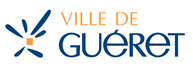 Convention relative à la répartition entre la ville de Guéret et la Communauté d’Agglomération du Grand Guéret des recettes issues des forfaits de post-stationnement (FPS) pour l’année 2019Entre,La Ville de Guéret, représentée par Monsieur Michel VERGNIER, dûment habilité par la délibération n°……………………………du Conseil municipal en date du 16 septembre 2019.Ci-après désigné « La Ville »,D’une part,EtLa Communauté d’Agglomération du Grand Guéret, représentée par Monsieur Eric CORREIA, agissant en qualité de personne dûment habilitée à cet effet par la délibération n°…………………… du Conseil Communautaire en date du ….. septembre 2019.Ci-après désigné «  l’Agglomération »,D’autre part.Il a été convenu ce qui suit1 Objet de la conventionLa présente convention a pour objet de définir les conditions et modalités de répartition des produits de Forfait Post Stationnement entre la Ville, qui a institué la redevance de stationnement, et l’Agglomération, compétente en matière d’organisation de la mobilité et de voirie d’intérêt communautaire.2 –Cadre réglementaireLes conditions et modalités de reversement du produit des FPS entre la commune et l’EPCI sont régies  par les dispositions des articles L2333-87 et R2333-120-18 du Code Général des Collectivités Territoriales, qui précisent que les recettes issues des forfaits post-stationnement sont reversées à la collectivité compétente pour organiser les opérations destinées à améliorer les transports en commun ou respectueux de l’environnement et à la circulation, déduction faite des coûts de mise en œuvre des FPS.Le III de l’article L.2333-87 du CGCT précise également que si la commune, l’EPCI ou le Syndicat Mixte qui a institué la redevance de stationnement est compétent en matière de voirie, une partie de ce produit peut être utilisée pour financer des opérations de voirie.3- Définitions de la  part de recettes à répartirDonnées de référenceLa Ville et l’Agglomération conviennent de définir la part de recettes des FPS à répartir pour l’année 2019 en prenant en considération les recettes des FPS et les coûts de mise en œuvre constatés pour l’année 2019.Part de recettes à répartir pour l’année 2019Considérant le solde prévisionnel négatif constaté entre le montant des recettes issues des FPS et leurs coûts de mise en œuvre en 2019, les parties à la présente conviennent expressément qu’aucune recette issue des FPS ne sera reversée par la Ville à l’Agglomération pour l’année 2019.5- Durée de la conventionLa présente convention est valable pour la répartition des recettes issues des FPS pour l’année 2019, telle que définies précédemment. Une nouvelle convention devra définir avant le 1er octobre 2020 le montant des recettes à répartir pour l’année 2020.Pour la Ville de Guéret	Pour la Communauté d’Agglomération du Grand GuéretLe Maire					Le PrésidentMontant2019Coûts de mise en œuvre des FPSFrais de personnel contrôle25 075 €Coûts de mise en œuvre des FPSTraitement RAPONon chiffréCoûts de mise en œuvre des FPSFrais de gestion ANTAI390,89 €Coûts de mise en œuvre des FPSAmortissement annuel horodateurs10 539 €TOTAL DEPENSESTOTAL DEPENSES36 004,89 €Recettes FPSNombre de FPS au 31.08.2019171Recettes FPSRecettes FPS brutes2907 €TOTAL RECETTESTOTAL RECETTES2907 €SOLDESOLDE33 097,89 €